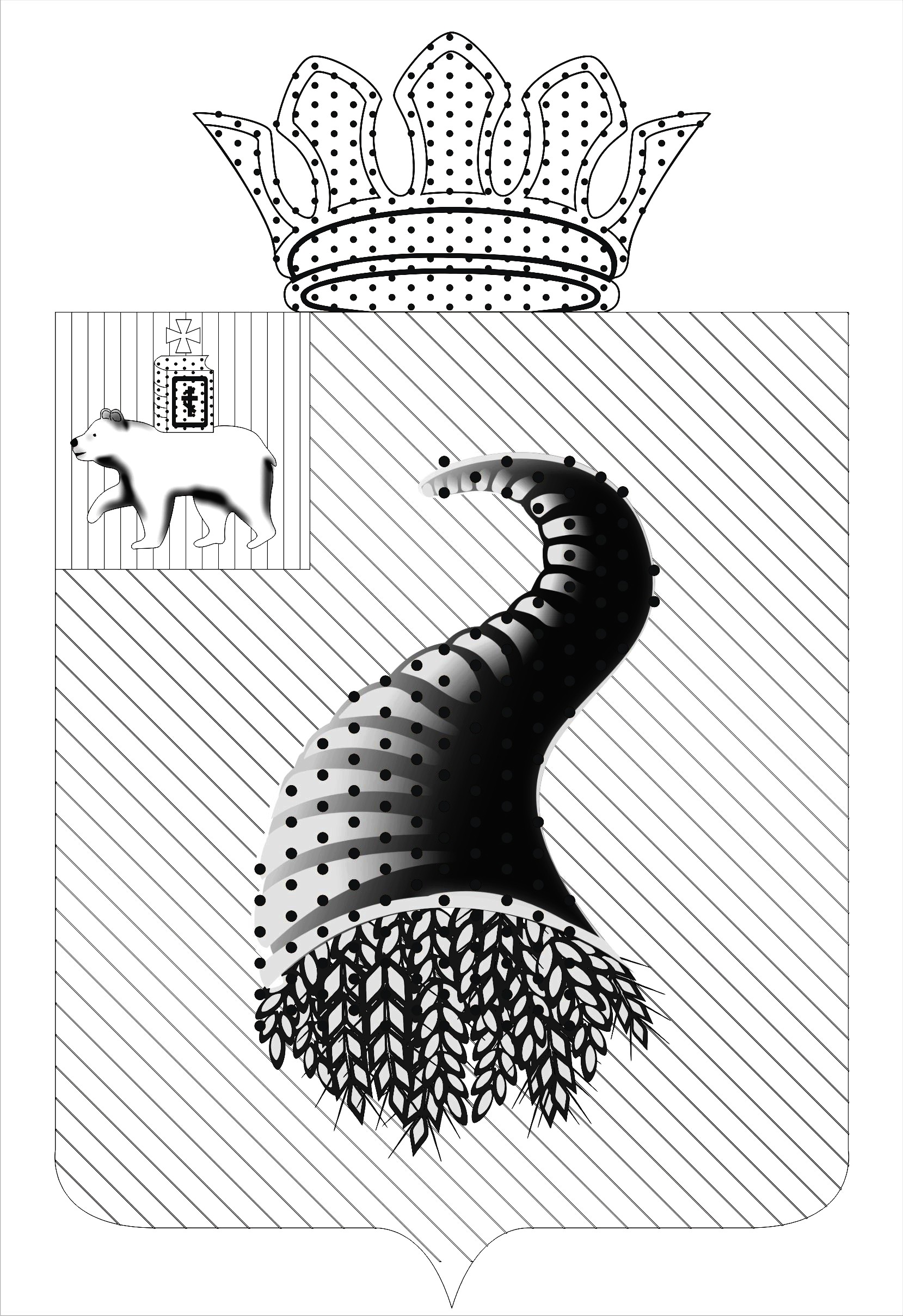 АДМИНИСТРАЦИЯ ЗАРУБИНСКОГО СЕЛЬСКОГО ПОСЕЛЕНИЯКУНГУРСКИЙ МУНИЦИПАЛЬНЫЙ РАЙОНПОСТАНОВЛЕНИЕ05.02.2015	                   			               				           № 22Об утверждении  реестра муниципальных услуг,  предоставляемых (выполняемых) администрацией Зарубинского сельского поселения   	В соответствии  с Федеральным законом от 27.07.2010 № 210 «Об организации предоставления государственных и муниципальных услуг»                                      Администрация Зарубинского сельского поселения ПОСТАНОВЛЯЕТ:1.Утвердить прилагаемый реестр муниципальных услуг, предоставляемых администрацией Зарубинского сельского поселения. 2. Считать утратившим силу реестр, утвержденный постановлением от  03.09.2013 № 117  «Об утверждении   реестра муниципальных услуг  (функций),  предоставляемых (выполняемых) администрацией Зарубинского сельского поселения» 3.Обнародовать настоящее постановление в  установленном порядке. 4.Контроль за исполнением постановления оставляю за собой.Глава сельского поселения                                                                 В.А.Мальцев                                                                                           Приложение к постановлению                                                                                                           администрации Зарубинского сельского                                                                                        поселения от 05.02.2015 № 22Реестр муниципальных услуг,  предоставляемых администрацией Зарубинского сельского поселения№ п/пНаименование муниципальной  услуги121.Выдача документов (единого жилищного документа, копии финансово-лицевого счета, выписки из домовой книги, карточки учета собственника жилого помещения, справок и иных документов)2.Прием заявлений, документов в целях постановки на учет граждан в качестве нуждающихся в жилых помещениях3.Признание жилых помещений непригодными для проживания».4.Предоставление архивных справок5.Предоставление выписки из похозяйственной книги о наличии у гражданина право на земельный участок6.Присвоение адреса объекту недвижимости 7.Заключение договоров социального найма8.«Предоставление выписки из реестра муниципального имущества». 9.Предоставление сведений о ранее приватизированном имуществе10.Заключение договоров на передачу жилого муниципального фонда в собственность граждан11.Предоставление  в собственность муниципального имущества 12.Предоставление  в безвозмездное пользование муниципального имущества Зарубинского сельского поселения13.Предоставление  в аренду муниципального имущества Зарубинского сельского поселения14.Предоставление мест для размещения сезонных объектов мелкорозничной торговой сети на территории МО «Зарубинское сельское поселение»15.Проведение проверок при осуществлении муниципального земельного контроля на территории Зарубинского сельского поселения16.Осуществление муниципального жилищного контроля на территории 17.Признание граждан малоимущими в целях постановки их на учет в качестве нуждающихся в жилых помещениях и предоставления им по договорам социального найма жилых помещений муниципального жилищного фонда18."Выдача разрешений арендатором земельных участков на передачу их прав и обязанностей по действующим договорам аренды земельных участков третьим лицам"19.«Выдача архивных копий, архивных выписок по запросам юридических и физических лиц»20."Утверждение и выдача схемы расположения границ земельного участка на кадастровом плане или кадастровой карте территории»21.«Регистрация уставов территориального общественного самоуправления»